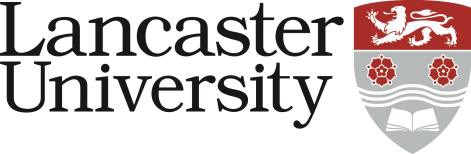 JOB DESCRIPTIONProfessor in EntrepreneurshipVacancy Ref: *Job Title: Professor in Entrepreneurship.Responsible to: Head of Department.Department/Faculty:	Department of Entrepreneurship and Strategy/Lancaster University Management School (LUMS).ContactsInternal:	Academic colleagues and support staff in the Department, School and University.External:	Academic Entrepreneurship community, research funding bodies, professional bodies, private, non-profit and public sector organisations.Major Duties:To engage in high quality research and publish high quality research in the area of entrepreneurship, including family business, innovation, franchising, corporate entrepreneurship, the development and use of networks, and the role of place in the entrepreneurial process.To disseminate research to have real impact and influence on other researchers, public policy debates and the business community world-wide.To develop the research of other faculty in the Department and supervise or co-supervise PhD researchers. To provide research leadership by bidding for and raising external funds (public or private) for research and by leading research groups, centres or programmes.Work with other members of the Department, Faculty and/or University on major research projects.To contribute to building and sustaining a sense of community in the department as well as a high-quality work environment. To mentor and advise junior academic staff.To make a significant contribution to the research and teaching agenda of the Department and the Management School.To make contributions to the Departmental and School’s Undergraduate and Postgraduate programmes and business engagement activities in the discipline area by designing new modules and providing high quality teaching.To be willing to be active in major committees within the Department and the School.To undertake other academic duties, including Head of Department, as required by the Head of Department and Dean of the Faculty.